Date (Month-Day-Year)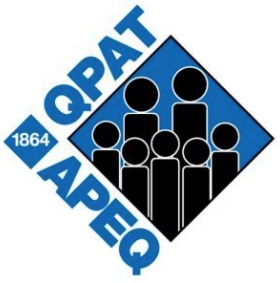 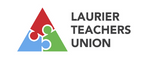 Recipient Human Resources Department235 Mnt Lesage, Rosemère, QC J7A 4Y6Notice of part-time leave without salary to extend a maternity, paternity or adoption leave to complete the school year in progress (option d)Dear Sir or Madam:In conformity with clause 5-13.66, please consider this as a notice of leave according to clause 5-13.60 d), which will be an extension of my maternity, paternity or adoption leave from ______________ to ______________.During this extension of my leave, and until the end of the work year in progress, I choose not to work (or to work).I also wish to continue to participate in the insurance plans for which I am eligible and to pay the full cost of premiums in conformity with clause 5-13.69.Best regards,Signature Name Address c. c. : Laurier Teachers Union